dk;kZy; izkpk;Z'kkldh; fo'oukFk ;kno rkeLdj LukrdksRrj Lo'kklh egkfo|ky;] nqxZ ¼N-x-½¿iwoZuke% 'kkldh; dyk ,oa foKku egkfo|ky;] nqxZ ¼N-x-½ÀuSd xzsM&,$] lh-ih-bZ-&Qsl&3] Mh-ch-Vh-&LVkj dkyst Qksu ua- 0788&2359688] QSDl ua- 0788&2359688]Website: www.govtsciencecollegedurg.ac.infnukad 06-10-2020izsl foKfIry{eh ,oa vkdf"kZr us jk"Vªh; Lrj ij p;fur gksdj baVuZf’ki dk;Zdze esa , xzsM izkIr fd;k 'kkldh; fo’oukFk ;kno rkeLdj LukrdksRrj Lo’kklh egkfo|ky;] nqxZ ds HkkSfrd 'kkL= foHkkx esa oSKkfud rFkk vkS|ksfxd vuqla/kku ifj"kn Hkkjr lh,lvkbZvkj }kjk lh,lvkbZvkj&,lvkjVhih&2020 esa p;fur fo|kfFkZ;ksa dks fofHkUu fo"k;ksa ij fjlpZ dj izkstsDV fjiksVZ] oSKkfudksa rFkk esaVj ds ySDpj dk lkjka’k cukus lacaf/kr 12&VkLd fn;s x;s Fks] ftls ,e-,llh vafre ls y{eh izlkn feJk rFkk ,e-,llh r`rh; ls vkdf"kZr cuZcky us budk voyksdu dj xzsM&, izkIr fd;kA uSd dkWfMusVj MkW- txthr dkSj lywtk rFkk foHkkxk/;{k iw.kkZ cksl ds vuqlkj y{eh izlkn feJk us ,VekWlQsfjd fQftDl ij MkW- iz’kkar dqekj ¼ofj"B oSKkfud] lh-,l-vkbZ-vkj- ,u-bZ-vkbZ-,l-Vh- tksjgV] vle½ ds lg;ksx ls ,u-MCY;w ih ekWMy] lsalxzkQ tSls fo"k; ij viuk izkstsDV iw.kZ fd;kA vkdf"kZr us MkW- laxhrk 'kekZ] ofj"B oSKkfud] lh-,l-vkbZ-vkj- ,u-bZ-vkbZ-,l-Vh- tksjgV] vle ds ekxZn’kZu esa ÝhDosalh eSXuhVîwM fjys'ku ,aM gStMZ ,LVhes'ku ds varxZr çkstsDV ds fy, fgeky;] usiky] HkwVku] E;kaekj {ks= dks pqukA ftles muds v{kka'k vkSj ns'kkarj ds vuqlkj ogka vk;s HkwdEiksa dk vkadM+k ,df=r djds muds vuqlkj VsDVksfud eSi] flfLed IykV] lap;h HkwdEiks dh la[;k rFkk HkwdEiks ds ch&oSY;w ds vLFkk;h eku fd x.kuk dh ftldk Hkfo"; esa vkus okys HkwdEiksa dk vuqeku yxkus esa lgk;rk fey ldsxhA  bl volj ij HkkSfrd 'kkL= ds izk/;kidksa us y{eh ,oa vkdf"kZr dks 'kqHkdkeuk;sa nsrs gq, dgk fd bu fo|kfFkZ;ksa dks lh,lvkbZvkj tksjgV] vle esa vkWuykbZu lh[kus dk ekSdk feyk rFkk mUgksaus jk"Vªh; Lrj ij egkfo|ky; ds uke dk ijpe ygjk;kA izkpk;Z MkW- vkj-,u- flag us nksuksa fo|kfFkZ;ksa dks 'kqHkdkeuk;sa nsrs gq, dgk fd bl izdkj ds volj ls fo|kfFkZ;ksa dks lewg esa dk;Z djus dk vuqHko izkIr gksrk gS] ftlls muds Kku vkSj O;fDrRo esa ubZ ÅtkZ dk lapkj gksrk gSA izfr] 	laiknd@C;wjks phQ 	nSfud -------------------------nqxZ    bl fuosnu ds lkFk fd d`i;k bls tufgr esa lekpkj ds :i esa izdkf'kr djus dk d"V djsaA      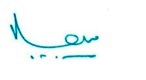 izkpk;Z'kkl-fo-;k-rk-Lukr-Lo'kklh egkfo-nqxZ ¼N-x-½